Barry G. Johnson, Sr. / GeneralChristianity is Reality: The Gospel Lives / Gospel; Good News / Romans 10:14–16Through his servants, God calls people to turn to him. He wants to save the world, which is alienated from him, and to restore those of his backslidden people who return to him and renew their commitment to the covenant.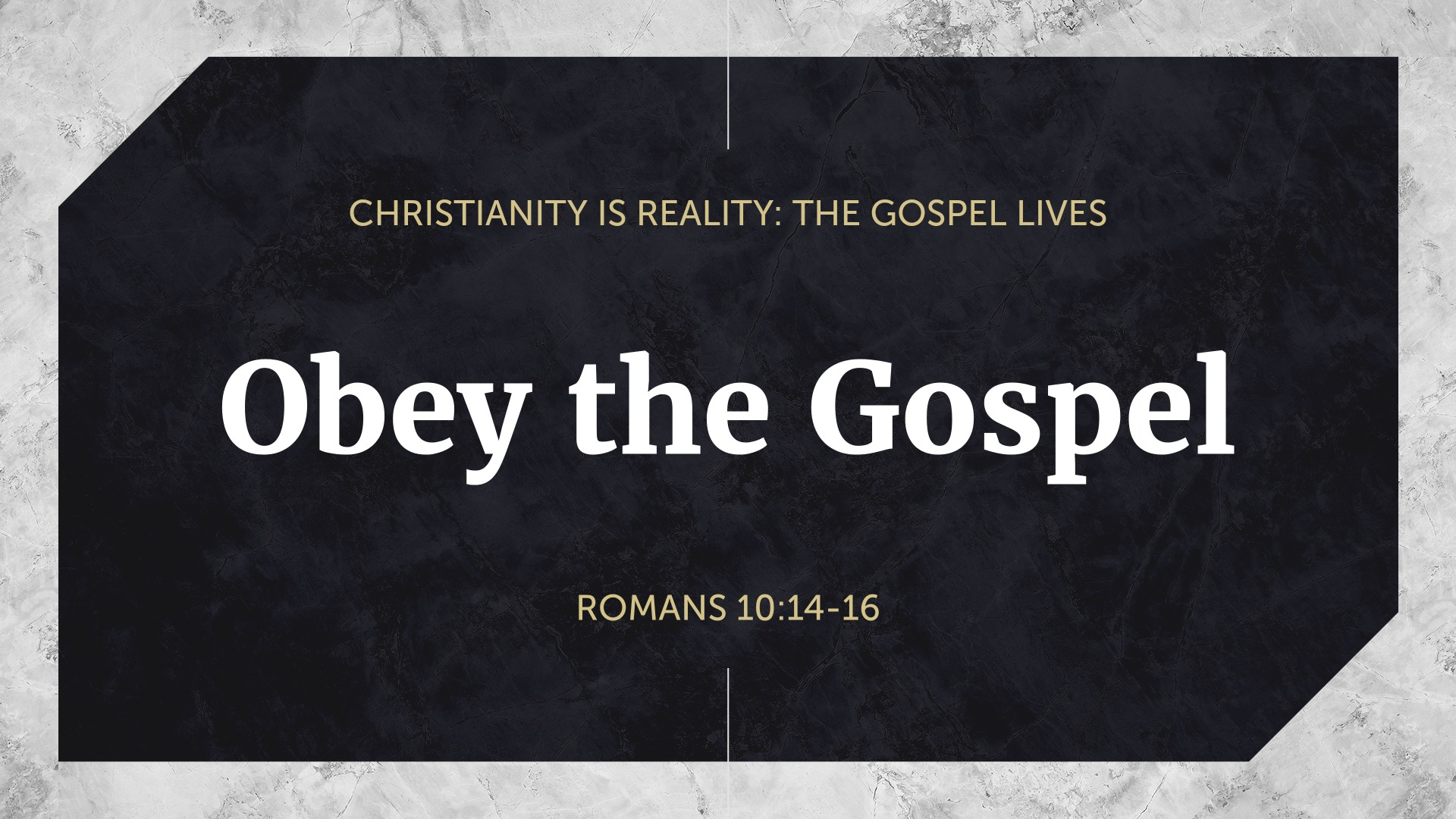 Romans 10:14–16 ESV14 How then will they call on him in whom they have not believed? And how are they to believe in him of whom they have never heard? And how are they to hear without someone preaching? 15 And how are they to preach unless they are sent? As it is written, “How beautiful are the feet of those who preach the good news!” 16 But they have not all obeyed the gospel. For Isaiah says, “Lord, who has believed what he has heard from us?”The Need for ConversionThe World is Alienated from GodRomans 1:21–23 ESV21 For although they knew God, they did not honor him as God or give thanks to him, but they became futile in their thinking, and their foolish hearts were darkened. 22 Claiming to be wise, they became fools, 23 and exchanged the glory of the immortal God for images resembling mortal man and birds and animals and creeping things.The World does not Know GodGalatians 4:8 ESV8 Formerly, when you did not know God, you were enslaved to those that by nature are not gods.God’s People have Turned Away from HimMalachi 3:7 ESV7 From the days of your fathers you have turned aside from my statutes and have not kept them. Return to me, and I will return to you, says the Lord of hosts. But you say, ‘How shall we return?’Acts 7:39 ESV39 Our fathers refused to obey him, but thrust him aside, and in their hearts they turned to Egypt,God’s Demands for the Conversion of all PeopleIsaiah 45:22 ESV22 “Turn to me and be saved, all the ends of the earth! For I am God, and there is no other.Acts 17:30 ESV30 The times of ignorance God overlooked, but now he commands all people everywhere to repent,God’s Demands for the Conversion of his Own PeopleGod’s Desire to Save His PeopleEzekiel 33:11 ESV11 Say to them, As I live, declares the Lord God, I have no pleasure in the death of the wicked, but that the wicked turn from his way and live; turn back, turn back from your evil ways, for why will you die, O house of Israel?God’s Faithfulness to His PeopleJeremiah 3:14 ESV14 Return, O faithless children, declares the Lord; for I am your master; 
I will take you, one from a city and two from a family, and I will bring you to Zion.God’s Promise of Restoration2 Chronicles 7:13–14 ESV13 When I shut up the heavens so that there is no rain, or command the locust to devour the land, or send pestilence among my people, 14 if my people who are called by my name humble themselves, and pray and seek my face and turn from their wicked ways, then I will hear from heaven and will forgive their sin and heal their land.The Call to Conversion through God’s ServantsThe Encouragement of His LeadersThe Ministry of His ProphetsJeremiah 35:15 ESV15 I have sent to you all my servants the prophets, sending them persistently, saying, ‘Turn now every one of you from his evil way, and amend your deeds, and do not go after other gods to serve them, and then you shall dwell in the land that I gave to you and your fathers.’ But you did not incline your ear or listen to me.The Preaching of BelieversActs 26:16–18 ESV16 But rise and stand upon your feet, for I have appeared to you for this purpose, to appoint you as a servant and witness to the things in which you have seen me and to those in which I will appear to you, 17 delivering you from your people and from the Gentiles—to whom I am sending you 18 to open their eyes, so that they may turn from darkness to light and from the power of Satan to God, that they may receive forgiveness of sins and a place among those who are sanctified by faith in me.’Rejection of God’s Call to ConversionIsaiah 9:13 ESV13 The people did not turn to him who struck them, nor inquire of the Lord of hosts.How to Obey the Gospel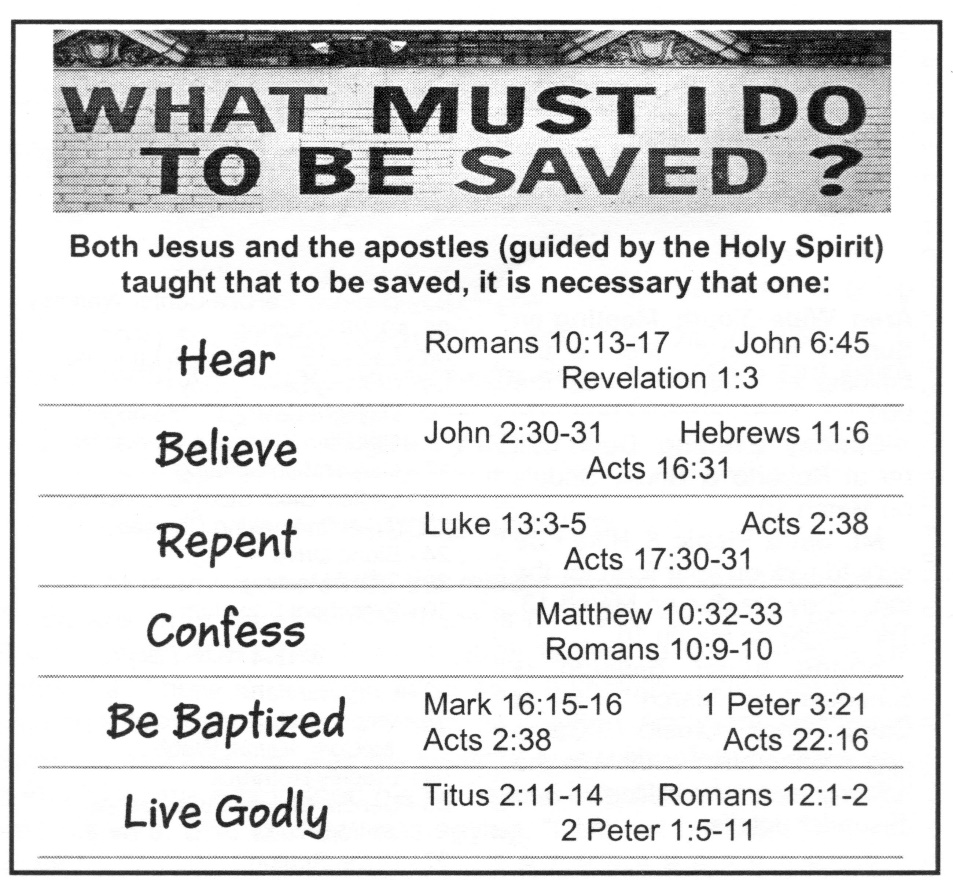 